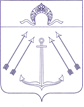 СОВЕТ  ДЕПУТАТОВ ПОСЕЛЕНИЯ  КОКОШКИНО   В ГОРОДЕ МОСКВЕ	________________________________________________________________РЕШЕНИЕ      от 19 декабря 2019 года   № 106/4 Об утверждении адресного перечняобъектов дорожного хозяйствапоселения Кокошкино, подлежащих нанесению дорожной разметки в 2020 году, за счёт средств бюджетапоселения Кокошкино в городе Москве     В соответствии с   постановлением Правительства Москвы от 15 июня 2016 г. № 330-ПП «О внесении изменений в постановление Правительства Москвы              от 9 ноября 1999 г. №1018», Федеральным законом от 6 октября 2003 года № 131-ФЗ «Об общих принципах организации местного самоуправления в Российской Федерации» и Законом города Москвы от 06 ноября 2002 года № 56                           «Об организации местного самоуправления в городе Москве», руководствуясь Уставом поселения Кокошкино Совет депутатов поселения Кокошкино в городе Москве решил:1.   Утвердить адресный перечень объектов дорожного хозяйства поселения Кокошкино, подлежащих нанесению дорожной разметки в 2020 году, за счёт средств бюджета поселения Кокошкино (приложение).2.   Решение вступает в силу со дня его официального опубликования.3. Опубликовать настоящее решение в информационном бюллетене администрации поселения Кокошкино и разместить на официальном интернет-сайте администрации поселения Кокошкино в информационно-телекоммуникационной сети «Интернет».4. Контроль за исполнением настоящего решения возложить на главу поселения Кокошкино Сорокина Е.В.Глава поселения Кокошкино           					          Е.В. Сорокин                                                                                                      Приложение                                                                                            к решению Совета депутатов                                                                             поселения Кокошкино                                                                             от 19.12.2019 № 106/4  Адресный перечень объектов дорожного хозяйства, подлежащих нанесению дорожной разметке  в летний период 2020 г.№Адресный переченьКатегория  Площадь  ремонта м2Источник финансирования  1Школьная8в109,6Бюджет поселения Кокошкино